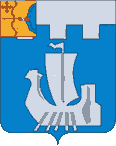 Информационный бюллетень органов местного    самоуправления Подосиновского районаот 21.04.2023 № 18 (557)утверждён решением Подосиновской районной Думы от 21.12.2007 № 30/100(в редакции от 30.08.2011 № 07/60)пгт ПодосиновецО внесении изменений в постановление Администрации Подосиновского района от 12.04.2023 № 86В соответствии с п.п. 2.2. Указа Губернатора Кировской области  от 05.10.2022 № 81 «О дополнительной социальной поддержке членов семей граждан, призванных на военную службу по мобилизации в Вооруженные Силы Российской Федерации», постановлением Правительства Кировской области от 20.10.2022 № 562-П «О внесении изменений в постановление Правительства Кировской области от 07.10.2022 № 548-П» Администрация Подосиновского района ПОСТАНОВЛЯЕТ:1.  Внести и утвердить изменения в административный регламент предоставления муниципальной услуги «Постановка на учет и направление детей в муниципальные образовательные организации, реализующие образовательные программы дошкольного образования, расположенные на территории Подосиновского района Кировской области», утвержденный постановлением Администрации Подосиновского района от 12.04.2023 № 86, согласно приложению. 2. Разместить настоящее постановление на официальном сайте Администрации Подосиновского района Кировской области по адресу https://podosinovskij-r43.gosweb.gosuslugi.ru.3. Настоящее постановление вступает в силу с момента опубликования.Первый заместительглавы АдминистрацииПодосиновского района	   Е.В. Терентьева                                                          ПриложениеУТВЕРЖДЕНЫпостановлением Администрации Подосиновского районаКировской областиот 18.04.2023 № 91ИЗМЕНЕНИЯв административный регламент предоставления муниципальной услуги«Постановка на учет и направление детей в муниципальные образовательные организации, реализующие образовательные программы дошкольного образования, расположенные на территории Подосиновского района Кировской области»Пункт 1.3. административного регламента предоставления муниципальной услуги «Постановка на учет и направление детей в муниципальные образовательные организации, реализующие образовательные программы дошкольного образования, расположенные на территории Подосиновского района Кировской области» дополнить подпунктом 1.3.10. следующего содержания:«1.3.10. При предоставлении  муниципальной услуги обеспечить внеочередное обслуживание членов семей:лиц, призванных в соответствии с Указом Президента Российской Федерации от 21.09.2022 N 647 "Об объявлении частичной мобилизации в Российской Федерации" на военную службу по мобилизации в Вооруженные Силы Российской Федерации;лиц, принимающих (принимавших) участие в специальной военной операции на территориях Украины, Донецкой Народной Республики, Луганской Народной Республики, Херсонской и Запорожской областей (далее - специальная военная операция) и заключивших контракт о прохождении военной службы в Вооруженных Силах Российской Федерации или контракт о добровольном содействии в выполнении задач, возложенных на Вооруженные Силы Российской Федерации;лиц, находящихся (находившиеся) на военной службе (службе) в войсках национальной гвардии Российской Федерации, органах внутренних дел Российской Федерации и принимающие (принимавшие) участие в специальной военной операции».В соответствии с п. 7 Постановления Правительства Российской Федерации от 06.03.2023 № 348 «О приостановлении действия абзаца четвертого подпункта «А» и подпункта «Б» пункта 18 положения о мерах по обеспечению исполнения федерального бюджета и установлении размеров авансовых платежей при заключении государственных(муниципальных) контрактов в 2023 году» Администрация Подосиновского района ПОСТАНОВЛЯЕТ: 1. Органы местного самоуправления Подосиновского района Кировской области, муниципальные казенные учреждения Подосиновского района Кировской области (далее – получатели средств бюджета района) вправе внести по соглашению сторон в заключенные муниципальные контракты на поставку товаров (выполнение работ, оказание услуг) условия об авансовых платежах в размере до 50 процентов суммы муниципального контракта на поставку товаров (выполнение работ, оказание услуг), но не более лимитов бюджетных обязательств, доведенных до получателей средств бюджета района, на указанные цели на 2023 год, если средства на их финансовое обеспечение не подлежат казначейскому сопровождению.2. Положения пункта 1 настоящего постановления не распространяются на муниципальные контракты (контракты, договоры) на поставку товаров (выполнение работ, оказание услуг), заключаемые с единственным поставщиком (подрядчиком, исполнителем) в соответствии с пунктами 1 – 24, 26 – 60 части 1 статьи 93 Федерального закона от 05.04.2013 № 44-ФЗ «О контрактной системе в сфере закупок товаров, работ, услуг для обеспечения государственных и муниципальных нужд», размеры таких авансовых платежей определяется сторонами. 3. Настоящее постановление вступает в силу после его официального опубликования.Первый заместительглавы АдминистрацииПодосиновского района          Е.В. ТерентьеваОТВЕТСТВЕННЫЙ ЗА ВЫПУСК ИЗДАНИЯ: Управление делами Администрации Подосиновского районаАДРЕС: 613930, пгт Подосиновец Кировской обл., ул. Советская, 77ДАТА ВЫПУСКА: 21.04.2023, ТИРАЖ: 10 экземпляров№п/пСодержаниеРеквизитыСтраница1.Постановление Администрации Подосиновского района «О внесении изменений в постановление Администрации Подосиновского района от 12.04.2023 № 86от 18.04..2023№ 9103-042.Постановление Администрации Подосиновского района «О некоторых особенностях исполнения бюджета муниципального образования Подосиновский район Кировской области в 2023 году»от 19.04.2023 № 9205-06 АДМИНИСТРАЦИЯ ПОДОСИНОВСКОГО РАЙОНАКИРОВСКОЙ ОБЛАСТИПОСТАНОВЛЕНИЕАДМИНИСТРАЦИЯ ПОДОСИНОВСКОГО РАЙОНАКИРОВСКОЙ ОБЛАСТИПОСТАНОВЛЕНИЕАДМИНИСТРАЦИЯ ПОДОСИНОВСКОГО РАЙОНАКИРОВСКОЙ ОБЛАСТИПОСТАНОВЛЕНИЕАДМИНИСТРАЦИЯ ПОДОСИНОВСКОГО РАЙОНАКИРОВСКОЙ ОБЛАСТИПОСТАНОВЛЕНИЕ18.04.2023№91пгт Подосиновец пгт Подосиновец пгт Подосиновец пгт Подосиновец АДМИНИСТРАЦИЯ ПОДОСИНОВСКОГО РАЙОНАКИРОВСКОЙ ОБЛАСТИПОСТАНОВЛЕНИЕАДМИНИСТРАЦИЯ ПОДОСИНОВСКОГО РАЙОНАКИРОВСКОЙ ОБЛАСТИПОСТАНОВЛЕНИЕАДМИНИСТРАЦИЯ ПОДОСИНОВСКОГО РАЙОНАКИРОВСКОЙ ОБЛАСТИПОСТАНОВЛЕНИЕАДМИНИСТРАЦИЯ ПОДОСИНОВСКОГО РАЙОНАКИРОВСКОЙ ОБЛАСТИПОСТАНОВЛЕНИЕАДМИНИСТРАЦИЯ ПОДОСИНОВСКОГО РАЙОНАКИРОВСКОЙ ОБЛАСТИПОСТАНОВЛЕНИЕАДМИНИСТРАЦИЯ ПОДОСИНОВСКОГО РАЙОНАКИРОВСКОЙ ОБЛАСТИПОСТАНОВЛЕНИЕ19.04.202319.04.2023№9292пгт Подосиновец пгт Подосиновец пгт Подосиновец пгт Подосиновец пгт Подосиновец пгт Подосиновец О некоторых особенностях исполнения бюджета муниципального образования Подосиновский районКировской области в 2023 годуО некоторых особенностях исполнения бюджета муниципального образования Подосиновский районКировской области в 2023 годуО некоторых особенностях исполнения бюджета муниципального образования Подосиновский районКировской области в 2023 годуО некоторых особенностях исполнения бюджета муниципального образования Подосиновский районКировской области в 2023 году